Министерство образования и науки РКУправление образования Карагандинской областиКГУ « Темиртауский профессионально-технический колледж »КОНКУРС«МАТЕМАТИЧЕСКАЯ МОЗАИКА»Подготовила: Созинова Л.З.-преподаватель математикиг. Темиртау2014 г.Цели игры:развитие и укрепление интереса к математике, расширение кругозора студентов, повышение уровня их математической культуры;демонстрация красоты математики в окружающем мире, а так же тесной взаимосвязи с различными областями её применения; развитие коммуникационных способностей, уверенности и раскованности в общении.Оборудование: компьютер; мультимедийный проектор, интерактивная доска (или экран),  презентация игры,  сигнальные карточки для подсчета очковХод игрыУчитель. Дорогие ребята, я рада приветствовать вас на игре «Математическая мозаика» (слайд 1). Эта игра названа так потому, что вопросы, которые в ней прозвучат, продемонстрируют вам красоту математики в окружающем мире, а так же её тесную связь с другими областями знаний. У этой игры простые правила.Вопросы игры разбиты на шесть туров:1.«Среднее арифметическое»2.«Великие и знаменитые»Вопросы этой категории о знаменитых людях, так или иначе, связанных с математикой.3.«Шифровальщик»В этой категории с помощью ребусов зашифрованы математические понятия или названия геометрических фигур.4. «Карта мира»Вопросы этой категории связывают математику и географию.5. «Мир культуры»Вопросы этой категории связывают математику и мировую культуру.6. «Чудеса природы»Вопросы этой категории связывают математику и природу.7 «ШАР ИЛИ КУБ»8. «Квадрат или круг»Право ответа на вопрос принадлежит студенту, ответившему первым. Помощник педагога раздает цветные квадратики за правильный ответ. Кто больше наберет очков, тот и выиграл. Учитель. И напоследок, простые правила поведения. Во время игры  вам необходимо:вести себя спокойно, но не отсиживаться;задания выслушивать до конца;не выкрикивать (громко - это не значит красиво);быть думающими (для этого у вас есть голова на плечах); быть терпеливыми, дать возможность высказаться своим товарищам.ВОПРОСЫ ИГРЫ1 ТУР: «Среднее арифметическое»Вопрос 1 Среднее арифметическое ежа и проволоки...  (КОЛЮЧАЯ ПРОВОЛОКА)Вопрос 2 Среднее арифметическое женщины и рыбы...(РУСАЛКА)Вопрос 3 Среднее арифметическое коня и мужчины…(КЕНТАВР)Вопрос 4 Среднее арифметическое велосипеда и мотоцикла... (МОПЕД)Вопрос 5 Среднее арифметическое холодильника и вентилятора... (КОНДИЦИОНЕР2 тур:  «Великие и знаменитые»Вопрос 1 Кто из этих учёных участвовал в атлетических состязаниях и на олимпийских  играх был дважды увенчан лавровым венком за победу в кулачном бою?(ПИФАГОР)Вопрос 2 Кто из этих знаменитых людей является автором учебника для детей под названием «Арифметика»? (Л. Н. ТОЛСТОЙ)Вопрос 3 Он изобрёл для защиты своего города Сиракузы мощные машины-катапульты, изобрёл винт. Кто этот ученный?(АРХИМЕД)Вопрос 4 Этот знаменитый ученый измерил высоту египетской пирамиды, не влезая на неё. Кто он?(ФАЛЕС)Вопрос 5 С кем из этих знаменитых людей произошёл следующий случай…«… На его камзоле протерлись локти. Повстречавший его придворный щёголь ехидно заметил по этому поводу: – Учёность выглядывает оттуда … — Нисколько, сударь, – немедленно ответил он, – глупость заглядывает туда!» (М. В. ЛОМОНОСОВ)3 ТУР «Шифровальщик»Вопрос 1 Расшифруйте, какая марка автомобиля здесь зашифрована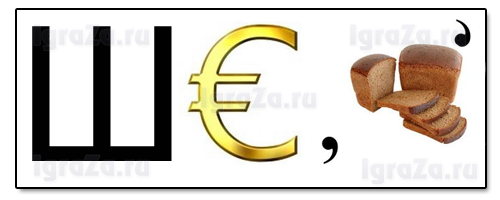 ОТВЕТ: ШЕВРОЛЕВопрос 2 Расшифруйте   слово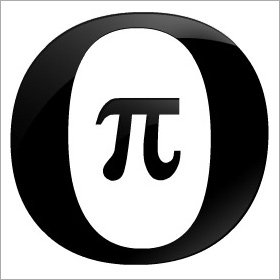 ОТВЕТ: ПИВОВопрос 3 Расшифруйте марку автомобиля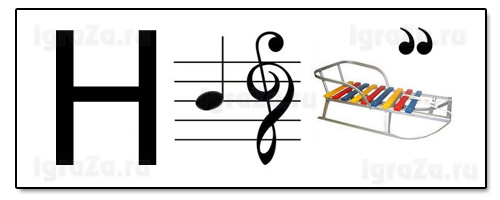 ОТВЕТ: НИССАНВопрос 4 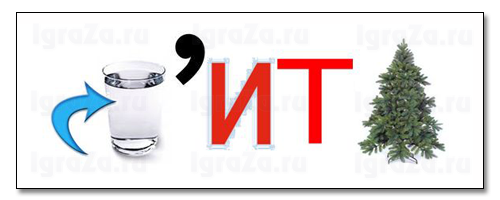 ОТВЕТ: ВОДИТЕЛЬВопрос 5 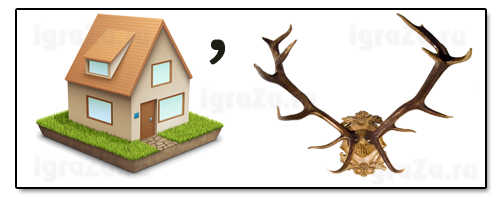 ОТВЕТ: ДОРОГАВопрос 6  КА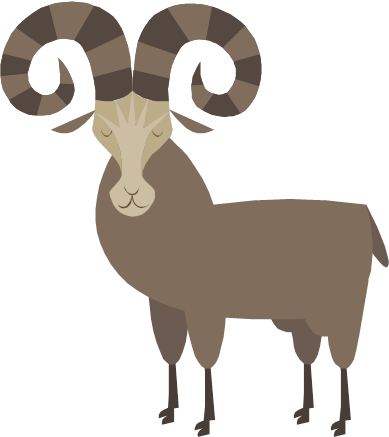 ОТВЕТ: БАРАНКА4 ТУР  «Карта мира»Вопрос 1 Многогранник из Египта – это…(ПИРАМИДА)Вопрос 2 Название какого города в Крыму состоит из одного мужского и ста женских имён? (СЕВАСТОПОЛЬ)Вопрос 3 Какое число входит в название коренного населения Мордовии? (ДВА)Вопрос 4 Спящий или бодрствующий географический конус – это…(ВУЛКАН)Вопрос 5 Название какого государства скрывается в математическом выражении А3?(КУБА)5 ТУР «Мир культуры»Вопрос 1 Кому принадлежат слова: «Вдохновение нужно в геометрии, как и в поэзии»? (А. С. ПУШКИН)Вопрос 2 Какое натуральное число присутствует в названии известной картины Ивана Айвазовского?(ДЕВЯТЬ)Вопрос 3 Какая геометрическая фигура изображена на самой известной картине Казимира Малевича?(КВАДРАТ)Вопрос 4 Какая геометрическая фигура занимает центральное место на известной картине Пабло Пикассо?(ШАР)Вопрос 5 Назовите «математическое» направление в изобразительном искусстве начала ХХ века(КУБИЗМ)6 ТУР «Чудеса природы»Вопрос 1 Назовите геометрический вид тополя(ПИРАМИДАЛЬНЫЙ)Вопрос 2 Вечнозеленый конус – это…(КИПАРИС)Вопрос 3 Какое математическое понятие объединяет эти живые организмы? (ОСЬ)Вопрос 4 Какое геометрическое преобразование фигур демонстрируют эти красавицы? (ОСЕВАЯ СИММЕТРИЯ)Вопрос 5 Какая геометрическая фигура очень больно кусается,  иногда со смертельным исходом? (КОНУС – МОРСКОЙ МОЛЮСК)7-й ТУР «ШАР ИЛИ КУБ»1)Какая бывает молния? (шаровая)2)Как иначе называют объем помещения? (кубатура)3)Назовите самый распространенный вид авторучки? (шариковая)4)Как называется жилое помещение для судовой команды на корабле?( кубрик)5) Назовите тип подшипников?(шаровые)6) Вертясь стремительно скатываться с горы….(кубарем)7) Назовите одну из самых популярных кличек дворняжек?( Шарик)8) Как называется переходящий спортивный приз в виде чаши или бокала? (Кубок)9)порода сторожевых или охотничьих собак из Китая, отличительные черты: глубокие складки кожи и сине-черный язык10)  Как называется знаменитая венгерская игра-головоломка?(кубик Рубика)11) Какую форму имеют конфеты и витамины в драже?(шарообразную)12) Как называется широкий глиняный сосуд и толстую маленького роста женщину?(кубышка)8-й  ТУР «КВАДРАТ ИЛИ КРУГ»1) Что появляется под глазами уставшего человека?(круги)2) Кто такие нематоды? (круглые черви)3) Одна из форм публичного обсуждения-это…(круглый стол)4) Какую форму имеют предписывающие дорожные знаки?(квадрата)5) Какую форму имеют запрещающие дорожные знаки?(круга)6)Назовите предмет, который бросают тонущему человеку?(спасательный круг)7) Небольшое транспортное средство?(квадроцикл)8) От камня,брошенного в воду образуются…(Круги)9) Число, изображаемое  единицей с 15 нулями?( Квадриллион)10) Каким бывает и дурак, и отличник, и сирота? ( Круглый)11) Как двигаются танцующие в хороводе люди?( по кругу)12) Как иначе называют юбилейную дату?(круглая)Подведение итогов игрыПо окончании игры подсчитываются баллы, заработанные студентами. Вручаются грамоты.